History Colloquium Series Fall 2017Aleja Allen, “The Red Mini Skirt: Nationalism in Irish America and Bernadette Devlin's 1969 Tour”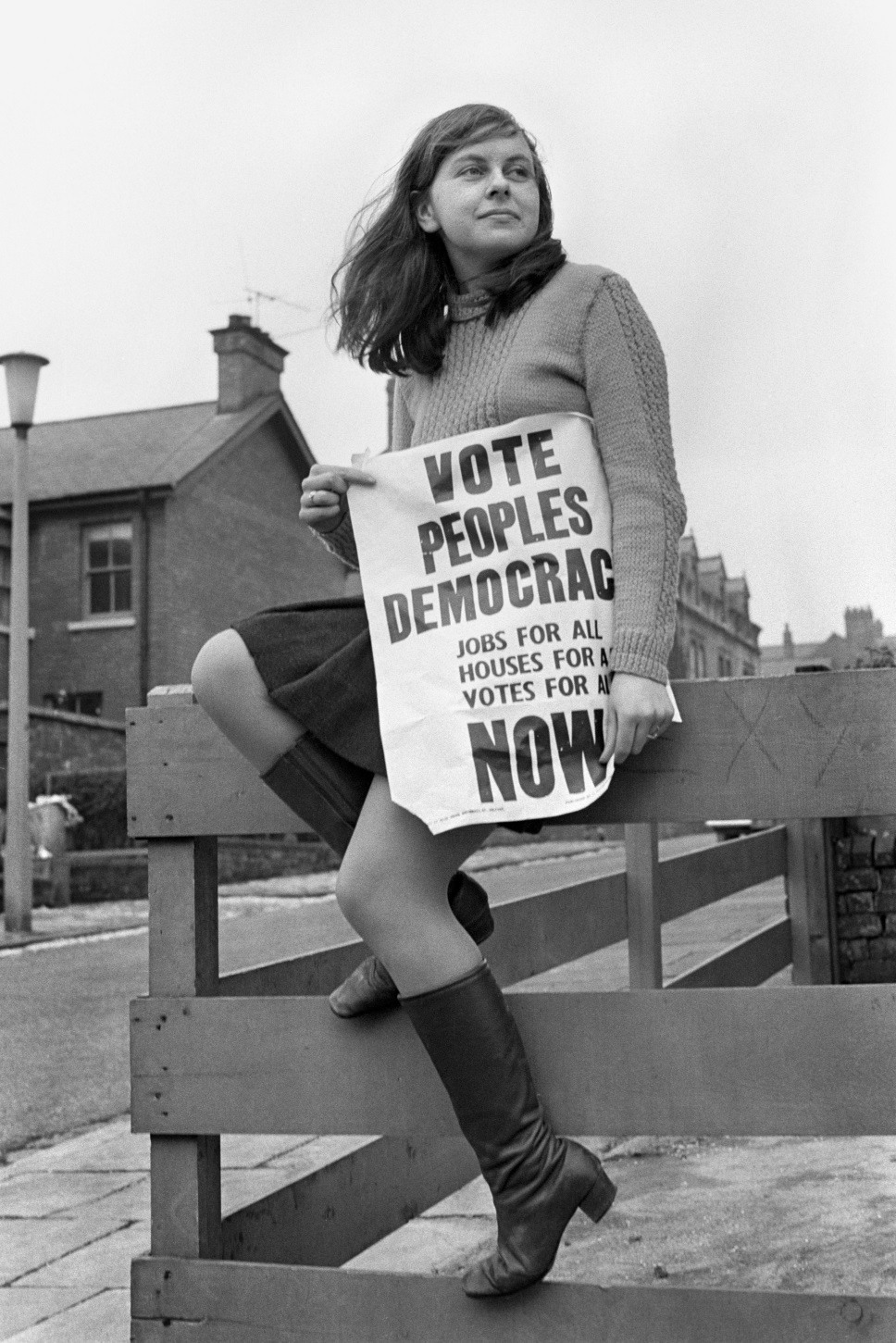 Friday 15 September2-4PMHistory Common Room (Mesa Vista 1104)Paper available at history.unm.edu (click on News & Events)Contact Dr. Caleb Richardson at cwr@unm.edu for more information